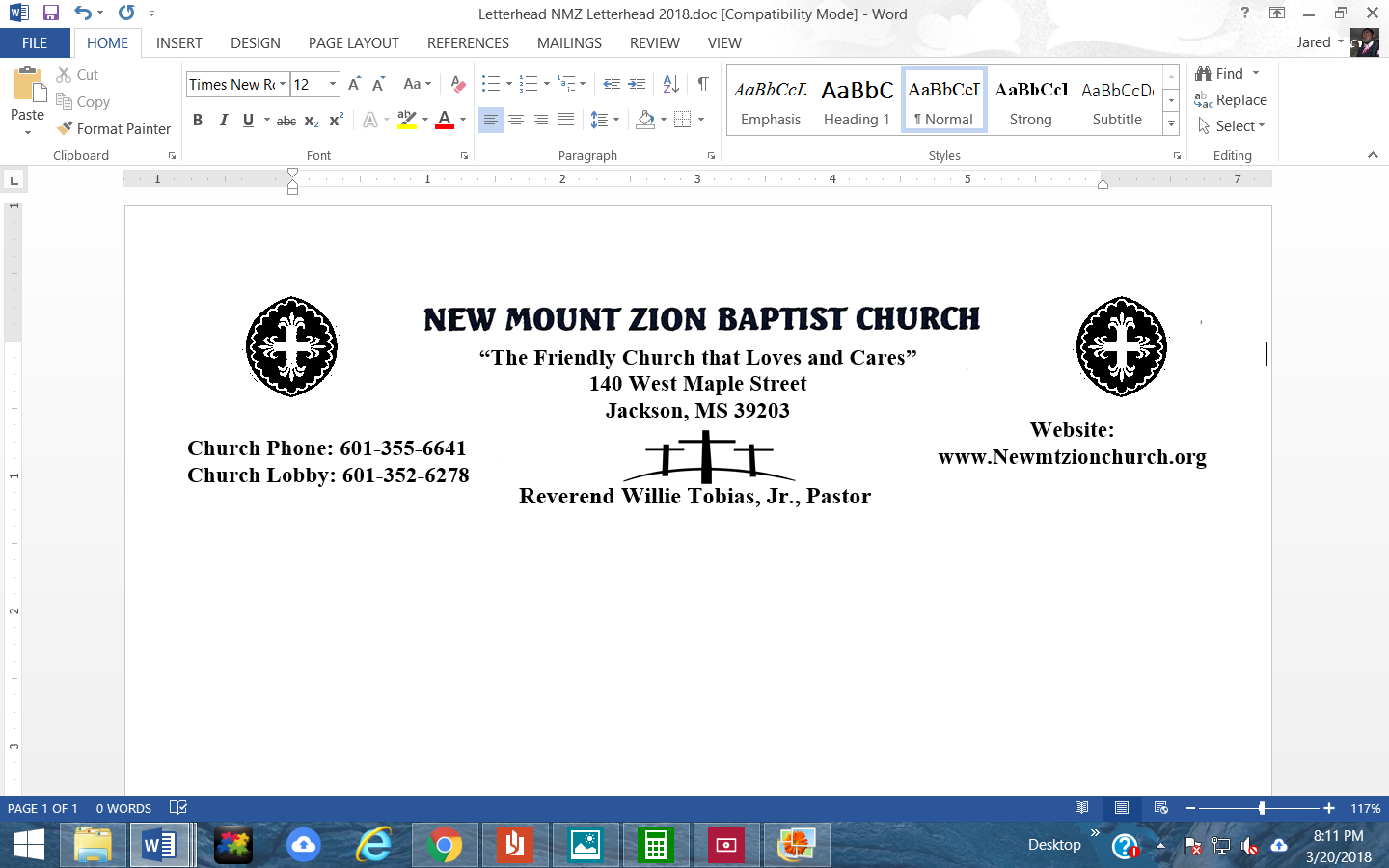 “What on Earth Am I Here For”Bible Class: February 18, 2019Point to Ponder: Life is a test.  GOD continually tests people’s character, faith, obedience, love, integrity and loyalty.  Words like trials, temptations, refining and testing occur more than 200 times in the Bible.  How does Psalms 24:1 show that we are merely stewards while on this earth?Do we really own anything during our brief stay on earth? (Explain and Provide Scripture References)Briefly explain Luke 16: 1-11?Provide scripture references that suggests that we are pilgrims, aliens, strangers, or foreigners here on this earth.  What is the “Glory of GOD”? In the entire universe, what two of GOD’S creations fail to bring glory to him?  How do we bring “Glory to GOD”?Explain Romans 6:13 & Romans 15:7Is the way you manage your money preventing GOD from doing more in your life?  Briefly Explain Luke 12:48.